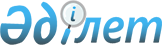 О реконструкции участка автомобильной дороги "Атырау-Карабатан"Постановление Правительства Республики Казахстан от 5 сентября 2005 года N 895

      В связи с необходимостью обеспечения своевременного ввода в эксплуатацию завода по комплексной переработке нефти, газа и серы в районе поселка Карабатан Атырауской области Правительство Республики Казахстан ПОСТАНОВЛЯЕТ: 

 

      1. Согласиться с предложением компании "Аджип ККО" о финансировании реконструкции участка автомобильной дороги "Атырау-Карабатан" и определении компании "Аджип ККО" в качестве заказчика работ. 

 

      2. Уполномочить Комитет развития транспортной инфраструктуры Министерства транспорта и коммуникаций Республики Казахстан заключить соглашение в качестве стороны по осуществлению контроля за ходом строительства и качеством выполнения работ. 

 

      3. Настоящее постановление вводится в действие со дня подписания.       Премьер-Министр 

   Республики Казахстан 
					© 2012. РГП на ПХВ «Институт законодательства и правовой информации Республики Казахстан» Министерства юстиции Республики Казахстан
				